แบบรายงานผลความรู้สัมมาชีพชุมชน (แบบ 1)(ประเภท : ความรู้สัมมาชีพ)....................................................1. หมวดหมู่อาชีพ ให้ใส่เครื่องหมาย ( / ) หน้าตัวเลือกตามประเภทอาชีพ     (สามารถตอบได้มากกว่า 1 หมวดหมู่ 	1.1 ( ) เกษตรกรรม	1.2 (     ) ท่องเที่ยวชุมชน	1.3 (     ) อื่นๆ (โปรดระบุ................................................)	1.4 (     ) การแปรรูปอาหาร	1.5 (     ) การแปรรูปเครื่องดื่ม	1.6 (     ) การแปรรูปผ้าและเครื่องแต่งกาย	1.7 (     ) การแปรรูปของใช้และเครื่องประดับ	1.8 (     ) การแปรรูปสมุนไพรที่ไม่ใช่อาหาร2. ชื่อองค์ความรู้	...........................เทคนิคการปลูกปาล์มน้ำมัน.............................................................................3. ชื่อเจ้าขององค์ความรู้	นาย/นาง/นางสาว........อับดุลรอมัน  แวนาแว..................................................4. ที่อยู่	บ้านเลขที่....๑๑๗........ หมู่ที่........๓........ ตำบล....คลองใหม่.... อำเภอ......ยะรัง....... จังหวัดปัตตานี	รหัสไปรษณีย์....๙๔๑๖๐........... หมายเลขโทรศัพท์...... 087-๒923860..........................................5. ความเป็นมา/แรงบันดาลใจ/เหตุผลที่ทำแรงบันดาลใจในการปลูกปาล์มนั้น เกิดขึ้นประมาณปี พ.ศ. ๒๕๔๙ มีงบประมาณจากโครงการพระราชดำริที่ให้การสนับสนุนในเรื่องของการปลูกปาล์ม โดยมีการสนับสนุนพันธุ์ปาล์ม  การยกร่อง และสนับสนุนปุ๋ย  โดยเน้นพื้นที่นาร้าง  และที่ดินสวนยางพาราที่ไม่ใช้ประโยชน์ให้กับประชาชนที่สนใจ รวมถึงมีการศึกษาดูงานจากแหล่งเรียนรู้ศูนย์พิกุลทองจังหวัดนราธิวาส   โดยได้ไปเรียนรู้เทคนิคการปลูกปาล์มน้ำมัน  ในการปลูกปาล์ม ปัจจุบันได้มีการปลูกปาล์มในพื้นที่ตัวเองประมาณ ๑๓ ไร่     ผลผลิตของต้นปาล์มขึ้นอยู่กับการเลี้ยงดู การใส่ปุ๋ย   ผลผลิตของปาล์มจำหน่ายได้กิโลกรัมละ  ๖ บาท สามารถเก็บผลผลิต ๑๕ วัน/ครั้ง  ปลูก ๓ ปี สามารถเก็บผลผลิตได้  ผลผลิตสามารถไปใช้ทำขนม  สบู่  น้ำมันไบโอดีเซลล์ ฯลฯ6. วัตถุประสงค์	1) เพื่อเพิ่มรายได้ให้กับครัวเรือน	2) เพื่อใช้ที่ดินว่างเปล่าให้เกิดประโยชน์	3) เพื่อรองรับพืชเศรษฐกิจที่กำลังเจริญเติบโตในอนาคต	4) เพื่อสามารถประกันความเสี่ยงในเรื่องของสภาวะสิ่งแวดล้อมที่แปรเปลี่ยน  เพื่อปาล์มน้ำมันเป็นพืชที่ทนต่อความร้อน  7. วัตถุดิบ (ถ้ามี)	1) .ที่ดินที่เหมาะแก่การเพาะปลูก	2) พันธุ์ปาล์มน้ำมัน	3) ปุ๋ยที่ใช้ในการเพาะปลูก 8. อุปกรณ์	1) เครื่องจักรกลสำหรับยกร่อง	2) มีด/มีดพร้า/ขวาน สำหรับโค่นเอาผลผลิต	3) อุปกรณ์ใส่ปุ๋ย	4) อุปกรณ์สำหรับใช้ยาศัตรูพืช9. กระบวนการ/ขั้นตอน1. การบุกเบิกพื้นที่เป็นการโค่นทำลายต้นไม้ที่ไม่ต้องการหรือพืชอื่นออกไปจากพื้นที่หลังจากนั้นควรไถปรับสภาพดินและปรับพื้นที่
 	2. การทำถนนและร่องระบายน้ำในแปลงปลูก• เพื่อใช้สำหรับขนส่งวัสดุทางการเกษตร เช่น ต้นกล้าพันธุ์ปาล์มน้ำมัน ปุ๋ยเคมี สารกำจัดวัชพืช รวมทั้งขนส่งผลผลิตทะลายปาล์มสดเพื่อจำหน่าย
 	• การทำร่องระบายน้ำควรทำควบคู่ไปพร้อมกับการทำถนน โดยมีลักษณะเป็นรูปตัววี
 	3. การปรับพื้นที่สำหรับปลูกปาล์มน้ำมัน 	• การปรับพื้นที่ลุ่มและมีน้ำท่วมถึง
 	ในกรณีของพื้นที่ที่เป็นที่ลุ่ม มีน้ำขัง จำเป็นอย่างยิ่งที่ผู้ปลูกปาล์มน้ำมันจะต้องยกร่องและขุดคูระบายน้ำ โดยให้เนินดินบนสันร่องที่จะปลูกปาล์มน้ำมันอยู่สูงกว่าระดับน้ำที่ท่วมขัง พร้อมทั้งขุดร่องหรือคูระบายน้ำออกไปจากแปลงปลูก เพื่อไม่ให้น้ำท่วมขังบริเวณโคนต้นปาล์มน้ำมัน 	๔. การปลูกปาล์มน้ำมัน
 	1. การเตรียมหลุมปลูก ขุดหลุมปลูกขนาด 50x50x50 cm. ใส่ปุ๋ยหินฟอสเฟต (0-3-0) อัตรา250-500 กรัมต่อหลุม ผสมคลุกเคล้ากับ ดินบน
 	2. วิธีปลูก ตัดถุงพลาสติกออก อย่าให้ดินแตก นำต้นกล้าปาล์มน้ำมันวางใส่หลุมและกลบให้แน่น (กรณีมีลมแรงควรปักไม้ผูกเชือกกันลมโยก)10. ข้อพึงระวัง1.ตัดทะลายปาล์มน้ำมันที่สุกพอดี คือทะลายปาล์มเริ่มมีผลร่วง ไม่ควรตัดทะลายที่ยังดิบอย ู่เพราะในผลปาล์มดิบยังมีสภาพเป็นน้ำและแป้งอยู่ ยังไม่แปรสภาพเป็นน้ำมัน ส่วนทะลายที่สุกเกินไป จะมีกรดไขมันอิสระสุก และผลปาล์มสดอาจมีสารบางชนิดอยู่ อาจเป็นอันตรายกับผู้บริโภคได้
 	2.รอบของการเก็บเกี่ยวในช่วงผลปาล์มออกชุก ควรจะอยู่ในช่วง ๑๐-1๕ วัน
 	3.ผลปาล์มลูกร่วงที่อยู่บริเวณโคนปาล์มน้ำมัน และที่ค้างในกาบต้นควรเก็บออกมาให้หมด
 	4.ก้านทะลายควรตัดให้สั้นโดยต้องให้ติดกับทะลาย
 	5.พยายามให้ทะลายปาล์มชอกช้ำน้อยที่สุด11. ข้อเสนอแนะ	 ควรดำเนินการในฤดูแล้ง เพราะสะดวกในการใช้เครื่องจักรกล10. ความสามารถในการจำหน่าย/ให้บริการ 	ผลผลิตของปาล์มจำหน่ายได้กิโลกรัมละ  ๖ บาท สามารถเก็บผลผลิต ๑๕ วัน/ครั้ง  ปลูก ๓ ปี สามารถเก็บผลผลิตได้  โดยมีตลาดภายในจังหวัดรองรับในการรับซื้อผลผลิตจากต้นปาล์ม  เพื่อสร้างหลักประกันให้กับผู้ปลูกได้เป็นอย่างดี  และผลผลิตดังกล่าวเป็นที่ต้องการของตลาด โดยปัจจุบันผลผลิตของต้นปาล์มสามารถนำไปใช้ประโยชน์ได้อย่างอย่าง  ไม่ว่าจะเป็นการทำขนม  ทำสบู่ ทำน้ำมัน  และอื่นๆอีกมากหมาย  11. ภาพกิจกรรมที่ดำเนินการ (ไฟล์ภาพ jpg. แนบมาพร้อมไฟล์เอกสาร จำนวน 3 - 4 ภาพ)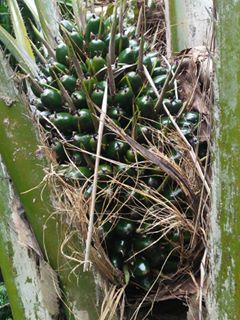 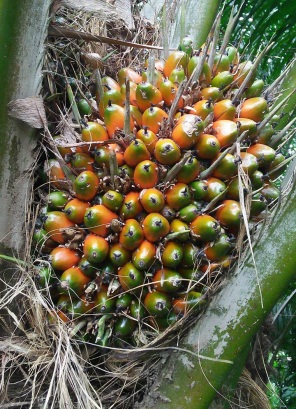 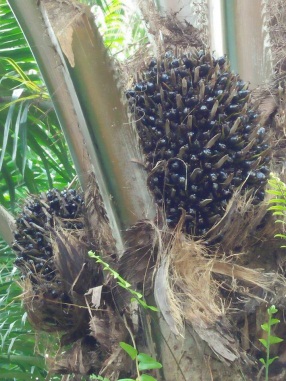 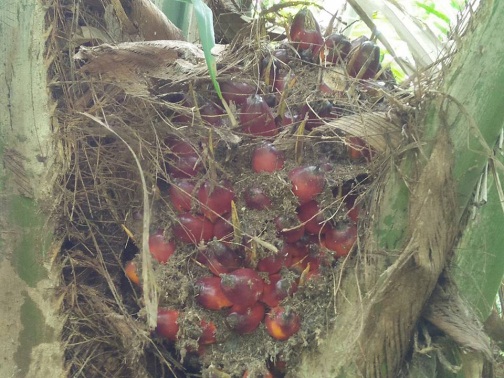 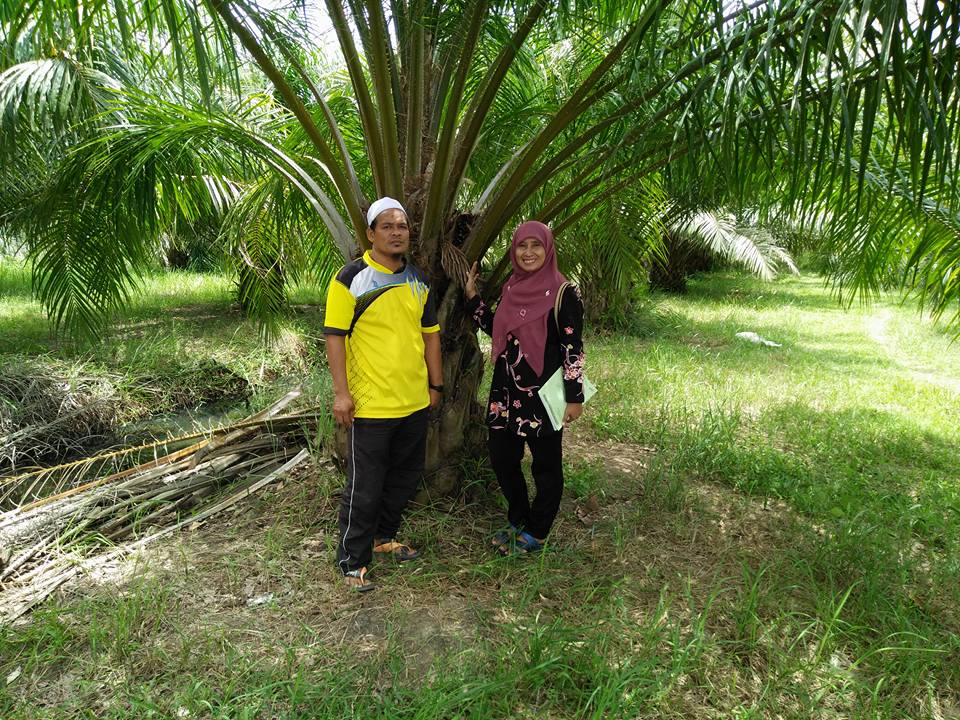 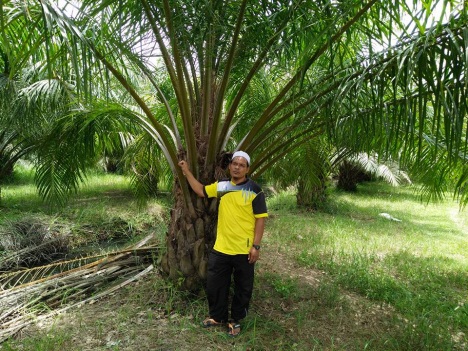 